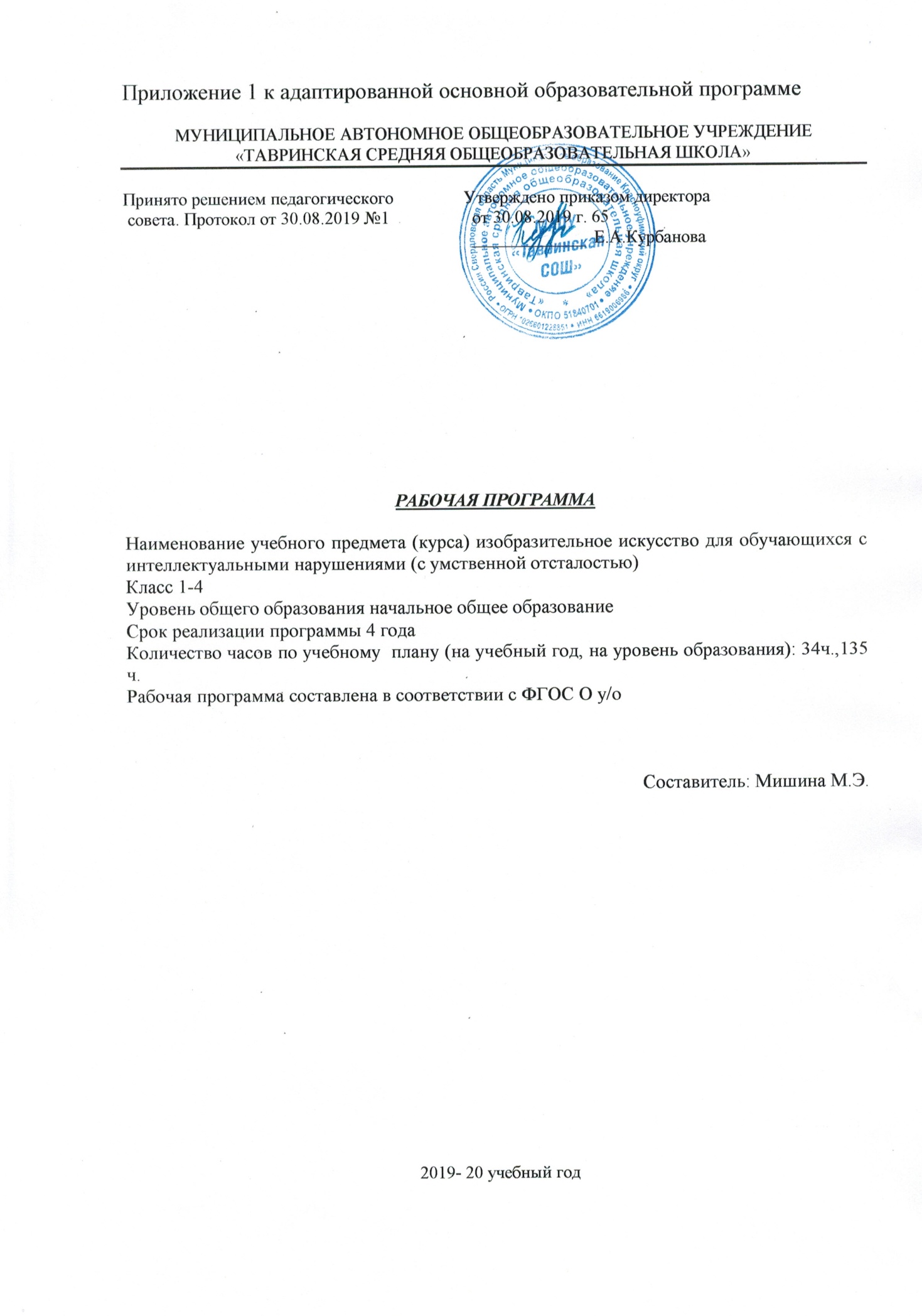 Планируемые результаты освоения учебного предмета «Изобразительное искусство» для обучающихся с умственной отсталостью(интеллектуальными нарушениями)Личностные результаты изучения изобразительного искусства должны отражать:сформированность эстетических чувств, художественно-творческого мышления, наблюдательности и фантазии;формирование навыков самостоятельной работы при выполнении практических творческих работ;умение познавать мир через образы и формы изобразительного искусства.Предметные результаты имеют два уровня овладения: минимальный и достаточный. Достаточный уровень освоения предметных результатов не является обязательным для всех обучающихся. Минимальный уровень является обязательным для всех обучающихся с умственной отсталостью.Минимальный и достаточный уровни освоения предметных результатов по изобразительному искусству на конец обучения в начальных классахМинимальный уровень:Уметь применять полученные знания на практике под руководством учителя;-	Правильно определять величину изображения в зависимости от размера листа бумаги с помощью учителя;Передавать объемную форму предметов элементарной светотенью, пользуясь различной штриховкой (косой, по форме) с помощью учителя;Рассказывать о содержании и особенностях рассматриваемого произведения изобразительного искусства по вопросам учителя;Подбирать и передавать в рисунке цвета изображаемых предметов (цветной карандаш, гуашь), пользоваться гуашевыми красками при рисовании орнаментов (узоров) с помощью учителя;Анализировать свой рисунок и рисунок товарища (по отдельным вопросам учителя);Слушать информацию, подготовленную учителем.Достаточный уровень:Уметь применять полученные знания на практике самостоятельно;-	Правильно определять величину изображения в зависимости от размера листа бумаги самостоятельно;Передавать объемную форму предметов элементарной светотенью, пользуясь различной штриховкой (косой, по форме) самостоятельно;Самостоятельно рассказывать о содержании и особенностях рассматриваемого произведения изобразительного искусства;Подбирать и передавать в рисунке цвета изображаемых предметов (цветной карандаш, гуашь);Пользоваться гуашевыми красками при рисовании орнаментов (узоров) самостоятельно;Самостоятельно анализировать свой рисунок и рисунок товарища;Самостоятельно находить информацию к уроку.Содержание учебного предмета «Изобразительное искусство»для обучающихся с умственной отсталостьюИзобразительное искусство как школьный учебный предмет имеет важное коррекционно-развивающее значение. Уроки изобразительного искусства при правильной их постановке оказывают существенное воздействие на интеллектуальную, эмоциональную и двигательную сферы, способствуют формированию личности умственно отсталого ребенка, воспитанию у него положительных навыков и привычек.Программой предусмотрены четыре вида занятий: декоративное рисование, рисование с натуры, рисование на темы, беседы об изобразительном искусстве.ДЕКОРАТИВНОЕ РИСОВАНИЕНа уроках декоративного рисования учащиеся знакомятся с лучшими образцами декоративно-прикладного искусства. Демонстрация произведений народных мастеров позволяет детям понять красоту изделий и целесообразность использования их в быту. В процессе занятий школьники получают сведения о применении узоров на коврах, тканях, обоях, посуде, игрушках, знакомятся с художественной резьбой по дереву и кости, стеклом, керамикой и другими предметами быта.Краткие беседы о декоративно-прикладном искусстве с показом изделий народных умельцев, учебных таблиц и репродукций помогают в определенной степени формированию у учащихся эстетического вкуса.Занятия по декоративному рисованию должны, как правило, предшествовать урокам рисования с натуры, так как они формируют технические и изобразительные умения учащихся.РИСОВАНИЕ С НАТУРЫРисованию с натуры обязательно предшествует наблюдение изображаемого объекта, определение его формы, строения, цвета и размеров отдельных деталей и их взаимного расположения. После всестороннего изучения предмета учащиеся передают его в рисунке так, как видят со своего места.Большое значение на этих уроках имеет правильный отбор соответствующего оборудования и моделей.Основная задача обучения рисованию с натуры в младших классах — научить детей рисовать, передавая в рисунке соотношения ширины и высоты, частей и целого, а также конструкцию предметов.На занятиях по рисованию с натуры очень важно выработать у учащихся потребность постоянно сравнивать свой рисунок с натурой и отдельные детали рисунка между собой. Существенное значение для этого имеет развитие у детей умения применять среднюю (осевую) линию, а также пользоваться простейшими вспомогательными (дополнительными) линиями для проверки правильности рисунка.РИСОВАНИЕ НА ТЕМЫСодержанием уроков рисования на темы являются изображение явлений окружающей жизни и иллюстрирование отрывков из литературных произведений.1—2 классах задача тематического рисования сводится к тому, чтобы учащиеся смогли изобразить по представлению отдельные предметы, наиболее простые по форме и окраске. Например, дети рисуют елочные игрушки, снеговика, рыбок в аквариуме, выполняют рисунки к сказкам «Колобок», «Три медведя» и др.3—4 классах перед учащимися ставятся простейшие изобразительные задачи: правильно передавать зрительное соотношение величин предметов, учитывать в рисунках видимое уменьшение дальних предметов, усвоить правило загораживания одних предметов другими.Ставя перед учащимися задачу передать в рисунке какую-либо тему, раскрыть сюжет отрывка литературного произведения, проиллюстрировать текст-описание, учитель должен сосредоточить свои усилия на формировании у них замысла, активизации зрительных образов. После объяснения учителя, учащиеся рассказывают, что следует нарисовать, как, где и в какой последовательности.БЕСЕДЫ ОБ ИЗОБРАЗИТЕЛЬНОМ ИСКУССТВЕБеседы об искусстве — важное средство нравственного и художественно-эстетического воспитания школьников.1—3 классах занятия ограничиваются рассматриванием изделий народных мастеров (преимущественно игрушек), репродукций художественных произведений, а также разбором иллюстраций в детских книгах. Отдельные уроки для такой работы не отводятся, а выделяется 10—15 минут в начале или в конце урока.4 классе для бесед выделяются специальные уроки: на одном уроке рекомендуется показывать не более трех-четырех произведений живописи, скульптуры, графики, подобранных на одну тему, или 5—6 предметов декоративно-прикладного искусства.Для подготовки учащихся к пониманию произведений изобразительного искусства важное значение имеет систематическая работа с иллюстративным материалом, рассчитанная на развитие у детей зрительного восприятия.младших классах учитель в основном работает над тем, чтобы учащиеся смогли узнать и правильно назвать изображенные предметы.Во время бесед об искусстве, как и на других уроках рисования, не следует забывать о работе по обогащению словаря и развитию речи учащихся, по коррекции недостатков произношения.1 классДЕКОРАТИВНОЕ РИСОВАНИЕВыработать у учащихся умение свободно, без напряжения проводить от руки прямые вертикальные, горизонтальные и наклонные линии; упражнять детей в аккуратной закраске элементов орнамента с соблюдением контура рисунка; развивать умение пользоваться трафаретами-мерками; учить различать и называть цвета: красный, желтый, зеленый, синий, коричневый, оранжевый, фиолетовый.РИСОВАНИЕ С НАТУРЫУчить детей различать предметы по форме, величине, цвету и передавать в рисунке основные их свойства. Правильно размещать рисунки на листе бумаги. Аккуратно закрашивать изображения, соблюдая контуры.РИСОВАНИЕ НА ТЕМЫУчить детей объединять предметы по признаку формы; развивать у них умения передавать в рисунке наиболее простой для изображения момент из прочитанной сказки; размещать элементы рисунка на листе бумаги, передавая пространственные и величинные отношения несложных предметов (наверху, внизу, рядом, около; большой, маленький, самый маленький); отождествлять свой рисунок с каким-либо предметом.БЕСЕДЫ ОБ ИЗОБРАЗИТЕЛЬНОМ ИСКУССТВЕУчить детей узнавать и различать в иллюстрациях изображения предметов, животных, растений, известных им из ближайшего окружения: развивать у них умения сравнивать предметы по форме, цвету, величине.2 классДЕКОРАТИВНОЕ РИСОВАНИЕУчить детей проводить от руки прямые линии (вертикальные, горизонтальные, наклонные), делить отрезок на равные части; развивать умения рисовать от руки основные геометрические фигуры и составлять из них узор в полосе, соблюдая чередование по форме и цвету; составлять узоры из растительных элементов в полосе, квадрате, круге; совершенствовать навык раскрашивания рисунка; равномерно накладывать штрихи без излишнего нажима в одном направлении, не выходя за контур; учить использовать в узорах красный, желтый, зеленый, синий, коричневый, оранжевый, фиолетовый цвета.РИСОВАНИЕ С НАТУРЫУчить детей правильно размещать изображение на листе бумаги; различать и называть формы квадратных, прямоугольных, круглых и треугольных предметов; развивать умения замечать и передавать в рисунке квадратную и прямоугольную формы отдельных предметов; соблюдать пространственные отношения предметов и обозначать эти отношения словами посередине, справа, слева; определять существенные признаки предмета, выявляя характерные детали путем расчленения относительно сложной формы; аккуратно раскрашивать рисунок, подбирая цветные карандаши в соответствии с натурой.РИСОВАНИЕ НА ТЕМЫУчить детей передавать в рисунке основную форму знакомых предметов; развивать умения объединять эти предметы в одном рисунке; изображать по представлению округлую форму частей предмета, их величину, а также передавать пространственные отношения предметов и их частей (сверху, снизу, рядом, около).БЕСЕДЫ ОБ ИЗОБРАЗИТЕЛЬНОМ ИСКУССТВЕРазвивать у детей умение узнавать в иллюстрациях персонажи народных сказок, называть действующих лиц, изображенных на картинке, сравнивать их между собой; называть и дифференцировать цвета.Знакомить с иллюстрациями к народным сказкам из книг для детей старшего дошкольного возраста (иллюстрации художников Ю. Васнецова, В. Ватагина, В. Лебедева, Е. Рачева, Е. Чарушина и др.).3 классДЕКОРАТИВНОЕ РАСКРАШИВАНИЕУчить детей рисовать узоры из геометрических и растительных форм в полосе и квадрате; развивать способность анализировать образец; определять структуру узора (повторение или чередование элементов), форму и цвет составных частей; использовать осевые линии при рисовании орнаментов в квадрате; правильно располагать элементы оформления по всему листу бумаги в декоративных рисунках.РИСОВАНИЕ С НАТУРЫУпражнять учащихся в изображении предметов округлой и продолговатой формы; учить различать и изображать предметы квадратной, прямоугольной, круглой и треугольной формы, передавая их характерные особенности; при изображении плоских предметов симметричной формы применять среднюю (осевую) линию; развивать умения определять последовательность выполнения рисунка; использовать в рисовании с натуры светлый и темный оттенки цвета.РИСОВАНИЕ НА ТЕМЫУчить детей соединять в одном сюжетном рисунке изображения нескольких предметов, объединяя их общим содержанием; располагать изображения в определенном порядке (ближе, дальше), используя весь лист бумаги и соблюдая верх и низ рисунка.БЕСЕДЫ ОБ ИЗОБРАЗИТЕЛЬНОМ ИСКУССТВЕУчить детей узнавать в иллюстрациях книг и в репродукциях художественных картин характерные признаки времен года, передаваемые средствами изобразительного искусства; развивать у них умение видеть красоту природы в различные времена года.классРИСОВАНИЕ С НАТУРЫУчить детей анализировать объект изображения (определять форму, цвет и величину составных частей); развивать умения изображать объемные предметы прямоугольной, цилиндрической и конической формы в несложном пространственном положении; правильно определять величину рисунка по отношению к листу бумаги; передавать в рисунке строение предмета, форму, пропорции и свет его частей; учить пользоваться осевыми линиями при построении рисунка; подбирать соответствующие цвета для изображения предметов, передавая их объемную форму элементарной светотенью.ДЕКОРАТИВНОЕ РИСОВАНИЕУчить детей последовательно выполнять построение орнаментов в прямоугольникеквадрате, используя осевые линии; располагать узор симметрично, заполняя середину, углы, края; размещать декоративные элементы в круге на осевых линиях (диаметрах) в центре и по краям; пользоваться акварельными и гуашевыми красками; ровно заливать, соблюдая контуры, отдельные элементы орнамента; подбирать гармоническое сочетание цветов.РИСОВАНИЕ НА ТЕМЫРазвивать у учащихся зрительные представления и умения передавать в рисунке свои впечатления от ранее увиденного; учить правильно располагать изображения на листе бумаги, объединяя их общим замыслом.Тематическое планирование1 классКалендарно- тематическое планирование изо 4 класс№ТемаКоличествоп/пчасов1.Рисование предметов разной формы и окраски.12.Рисование предметов разной формы и величины.13.Рисование прямых линий в различных направлениях.14.Рисование прямых, вертикальных, горизонтальных линий.15.Игровые графические упражнения «плывет кораблик по волнам, дым1идет».6.Замкнутые круговые линии. Клубок ниток, воздушные шары.17.Предметы разной величины. Шары большие и маленькие.18.Рисование предметов круглой, овальной формы.19.Рисование предметов прямоугольной и треугольной формы.110.Рисование по опорным точкам знакомых предметов (дом).111.Рисование по клеткам геометрических узоров в полосе.112.Составление и рисование узора в полосе (круг, квадрат).113.Рассматривание в иллюстрациях простых предметов и рисование.114.Рисование круга по шаблону. Деление круга на четыре части.1Построение внутри него квадрата.15.Рисование предметов, состоящих из нескольких частей (флажок,1бусы).16.Рисование веточки ели.117.Рисование с натуры шарфа, шапки.118.Рисование на тему: «Снеговик».119.Рисование геометрического орнамента.120.Рисование игрушки – светофора.121.Узор для закладки в полосе. Беседа о дымковской игрушке.122.Рисование игрушки – кораблика.123.Узор для открытки 8 марта.124.Башенка из строительного материала.125.Узор в круге.126.Тематическое рисование «Я ракету нарисую».127.Узор из треугольников.128.Рисование праздничного флажка.129.Рассматривание иллюстрации «Конек-горбунок». Узор из1растительных форм.30.Рассматривание иллюстрации сказки «Три медведя».131.Рисунок к сказке «Колобок», «Колобок катится по дорожке»132.Рисование на тему: «Здравствуй, лето».2Всего332 класс2 класс№ТемаТемаКоличествоп/пчасов1Рисование с натуры овощей.Рисование с натуры овощей.12Рисование с натуры фруктов.Рисование с натуры фруктов.13Рисование с натуры грибов: белый, подосиновик, мухомор.Рисование с натуры грибов: белый, подосиновик, мухомор.14Рисование с натуры веточки ели.Рисование с натуры веточки ели.15Рисование с натуры праздничных флажков.Рисование с натуры праздничных флажков.16Рисование с натуры елочных игрушек.Рисование с натуры елочных игрушек.17Рисование с натуры рамки для картин.Рисование с натуры рамки для картин.18Рисование с натуры игрушки рыбки.Рисование с натуры игрушки рыбки.19Рисование с натуры портфеля. Беседа об изобразительном искусстве.Рисование с натуры портфеля. Беседа об изобразительном искусстве.110Рисование с натуры дорожного знака «впереди опасность»Рисование с натуры дорожного знака «впереди опасность»111Рисование с натуры башенки из элементов строительного материала.Рисование с натуры башенки из элементов строительного материала.112рисование с натуры праздничного флажка и воздушных шаров.рисование с натуры праздничного флажка и воздушных шаров.113Рисование в полосе узора из листьев и ягод (по образцу).Рисование в полосе узора из листьев и ягод (по образцу).114Самостоятельное составление узора в полосе.Самостоятельное составление узора в полосе.115Рисование геометрического орнамента в квадрате.Рисование геометрического орнамента в квадрате.116Рисование в квадрате узора из веточек с листочками.Рисование в квадрате узора из веточек с листочками.117Узор из цветов для коврика прямоугольной формы.Узор из цветов для коврика прямоугольной формы.118Рисование геометрического орнамента в прямоугольнике.Рисование геометрического орнамента в прямоугольнике.119Орнамент в квадрате. Знакомство с городецкой росписью.Орнамент в квадрате. Знакомство с городецкой росписью.120Рисование в квадрате узора из веточек ели.Рисование в квадрате узора из веточек ели.121Рисование узора из снежинок.Рисование узора из снежинок.122Узор в полосе для косынки в треугольной форме.Узор в полосе для косынки в треугольной форме.123Рисование узора в круге – расписная тарелка (круг – готовая форма).Рисование узора в круге – расписная тарелка (круг – готовая форма).124Рисование на доске не сложных предметов, сочетающих в себе1различные геометрические формы.25Рисование узора в полосе из чередующихся геометрических фигур.126Оформление открытки «Ракета летит».127Рисование на тему «Деревья осенью». Рассматривание иллюстраций в1детских книжках.28Рисование на тему снеговики.129Рисование на тему детские забавы детей. Беседа по картинам.130Рисование на тему «наша армия родная»31Рисование на тему: рыбки в аквариуме среди водорослей.132Беседа об изобразительном искусстве. Знакомства с полхов-1майданскими изделиями.33Тематический рисунок (дом, украшенный к празднику флажками и1огоньками).34Беседа по иллюстрациям к народным сказкам художника Ю.1Васнецова.3 класс№ТемаКоличествоп/пчасов1Рисование осенних листьев.12Рисование узора в полосе из листьев.13Рисование с натуры ветки дерева.14Рисование яблока, груши,морковки.15Рисование флага России.16Рисование доски для резания овощей.17Рисование шахматного узора в квадрате.18Рисование геометрического орнамента в круге.19Рисование геометрического орнамента в квадрате.110Рисование с натуры игрушечного домика.111Узор для гжельской тарелки.112Рисование с натуры будильника круглой формы.113Рисование с натуры двухцветного мяча.114Рисование узора в полосе.115Беседа по картинам на тему «Зима»116Рисование на тему «Нарядная елка».117Рисование узора на рукавичке.118Рисование симметричного узора по образцу.119Рисование с натуры постройки домика120Рисование с натуры молотка.121Рисование с натуры детской лопатки.122Рисование с натуры теннисной ракетки.123Рисование с натуры теннисной ракетки.124Рисование на тему «Елка зимой в лесу»125Рисование поздравительной открытки.126Рисование игрушки вертолета127Рисование по образцу орнамента из квадратов128Рисование узора из растительных форм в полосе.129Рисование весенней веточки (Верба)130Рисование орнамента из квадратов.31Рисование на тему: «Деревья весной»132Рисование на тему «Праздник победы»133,34Рисование куста земляники с цветами234 ч.№п/пТемаКол-во часов11.Инструктаж по ТБ. Знакомство с учебником. Наблюдай, вспоминай, изображай. Аппликация из обрывков цветной бумаги «дети собирают грибы в лесу»122.Восприятие произведений искусства. Что изображают художники? Как они изображают? Изображай с натуры и по памяти.133. Рассматривай, изучай, любуйся! Рисование предметов с натуры. Рисуй похоже, как видишь (с натуры)144.Наблюдай, сравнивай, потом изображай. Цвет листьев зеленый — светлый и тёмный. 15Цвет листьев зелёный- светлый и тёмный. Аппликация «Листья берёзы на солнышке и в тени»165.Наблюдай, сравнивай, изображай похоже. Веточка с листьями, освещённая солнечными лучами. Веточка с листьями в тени.176.Рассматривай, изучай, любуйся. Картина «Пейзаж». Как рисуют природу (пейзаж).187.Нарисуй картину-пейзаж. Рисование деревьев близко-дальше-совсем далеко.198.Рассматривай предметы вокруг, любуйся!» Картина «Натюрморт». Какая картина называется натюрмортом. Составление натюрмортов.1101.Нарисуй то, что стоит на столе (по выбору). Нарисуй похоже. Как рисовать натюрморт.1112.Наблюдай людей: какие они? Изображай их. Портрет человека. Третьяковская галерея.1123.Как художник (скульптур) работает над портретом человека.1134.Как изображать портрет человека (рисовать, лепить), чтобы получилось похоже. Рисование портрета.1145.Рисование портрета, лепка портрета.1156.Рисование портрета, лепка портрета.1167.Автопортрет. Рассматривай человека: какой он. Нарисуй его с натуры. Изучай себя: какой(ая) ты? Нарисуй свой автопортрет.1178.Придумывай, изображай, радуйся! Новогодняя ёлка, Дед Мороз и Снегурочка. Рисование праздничной открытки.1181.Художники — о тех, кто защищает Родину.1192.Читай, думай, сравнивай. Как художники изображают добрых и злых героев сказки. Как рисовать добрых и злых героев сказки. Василиса Прекрасная. Баба-яга.1203.Необыкновенные деревья в сказках. Иллюстрации известных художников. Узор в овале, круге. Орнамент.1214.Узнай больше о человеке. Наблюдай, запоминай, потом изображай. Фигура человека в движении.1225.Узнай больше о художниках и скульпторах. Как изображают море.1236.Как изображают животных.1247.Наблюдай, изучай, любуйся, изображай. Удивительные животные жарких стран.1258.Изображай удивительных животных разных стран.1269.Тематическое занятие. Рисование открытки к 8 Марта.12710.Узнай больше о насекомых. Рассматривай, лепи, рисуй насекомых похоже с натуры.12811.Узнай больше о насекомых. Рассматривай, лепи, рисуй насекомых похоже с натуры.129Фарфоровые изделия с росписью. Гжель. Части узора гжельской росписи. Работа кистью.130Учись создавать красивое! Украшение посуды гжельской росписью.131Учись создавать красивое! Жостовский поднос. Создание из картона заготовки под роспись.132Учись создавать красивое! Украшение посуды жостовской росписью.133Наблюдай, запоминай, изображай. Улица города. Люди на улице города.134Улица города. Рисунки по описанию. Выставка работ.1